	Strong Start Calendar 2021/2022 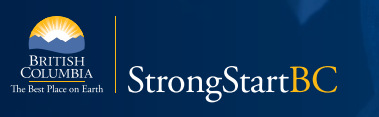 September 10/21Important Dates Week of September 13-17Help in classes Week of Monday September 20thOpen Programming  Monday September 27th Closed NIDThursday September 30th  Closed Thursday October 7 (1:15-2:30)PM meeting SBOFriday October 22ClosedThursday November 11ClosedFriday November 19thClosed for cleaning Week of December13thAdditional cleaning 2 hrsFriday January 7th Pm meeting TBAFriday February 4th (1:15-2:30)PM meeting SBOFriday February 18thNID ClosedMonday Feb 21ClosedWeek of March 14th Additional cleaning 2 hrs Friday April 8th NID closedFriday April 15closedMonday 18 AprilclosedFriday May 13th  NID ClosedWeek of 16thAdditional Cleaning 2 hrsThursday May 19th  (1:15-2:30)PM meeting SBOJune 24th Last day of Strong StartWeek of June 27th – 29th SS closed – work in classesThursday June 30th Year-end jobs cleaningYear-end jobs cleaning